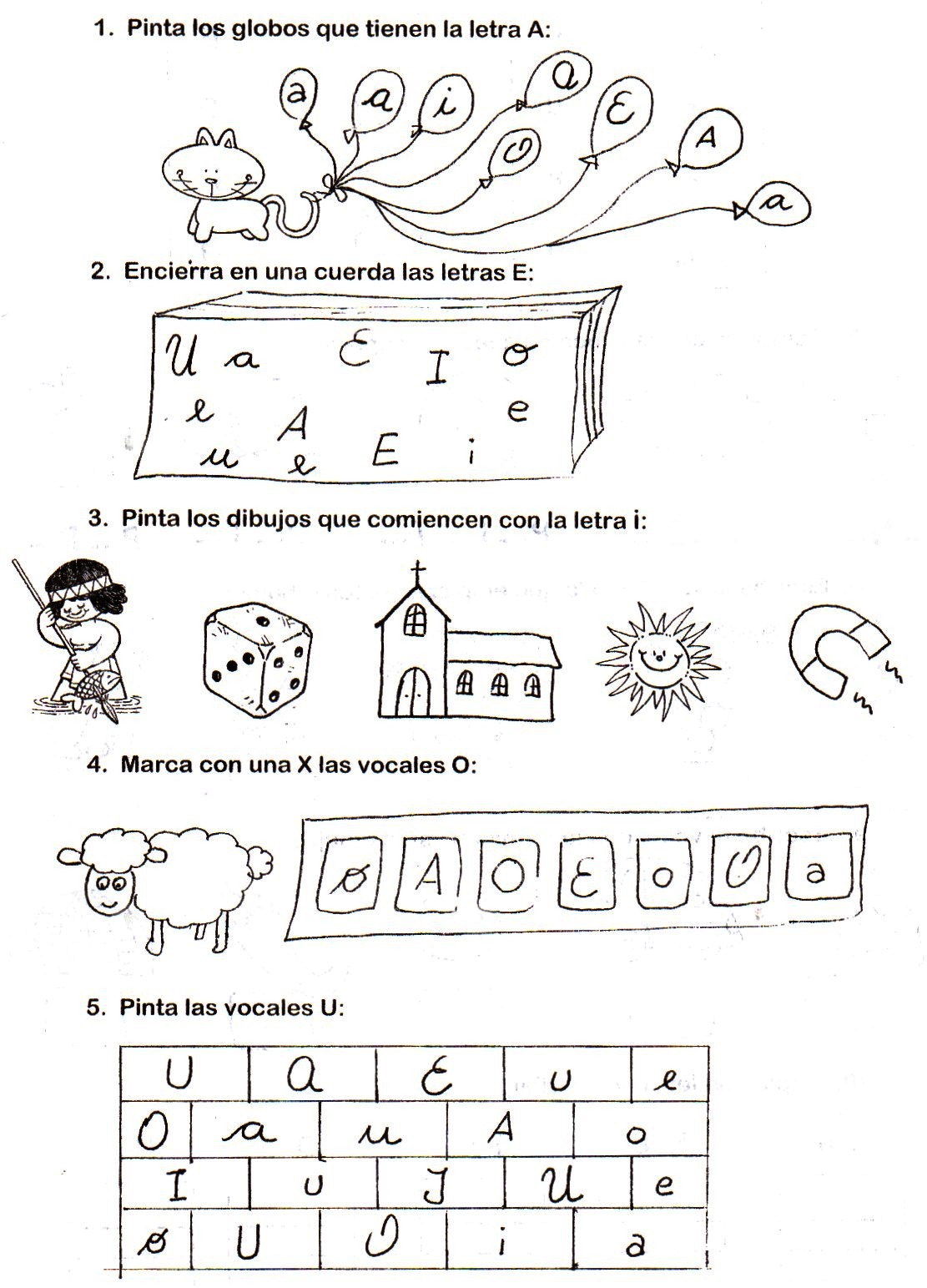 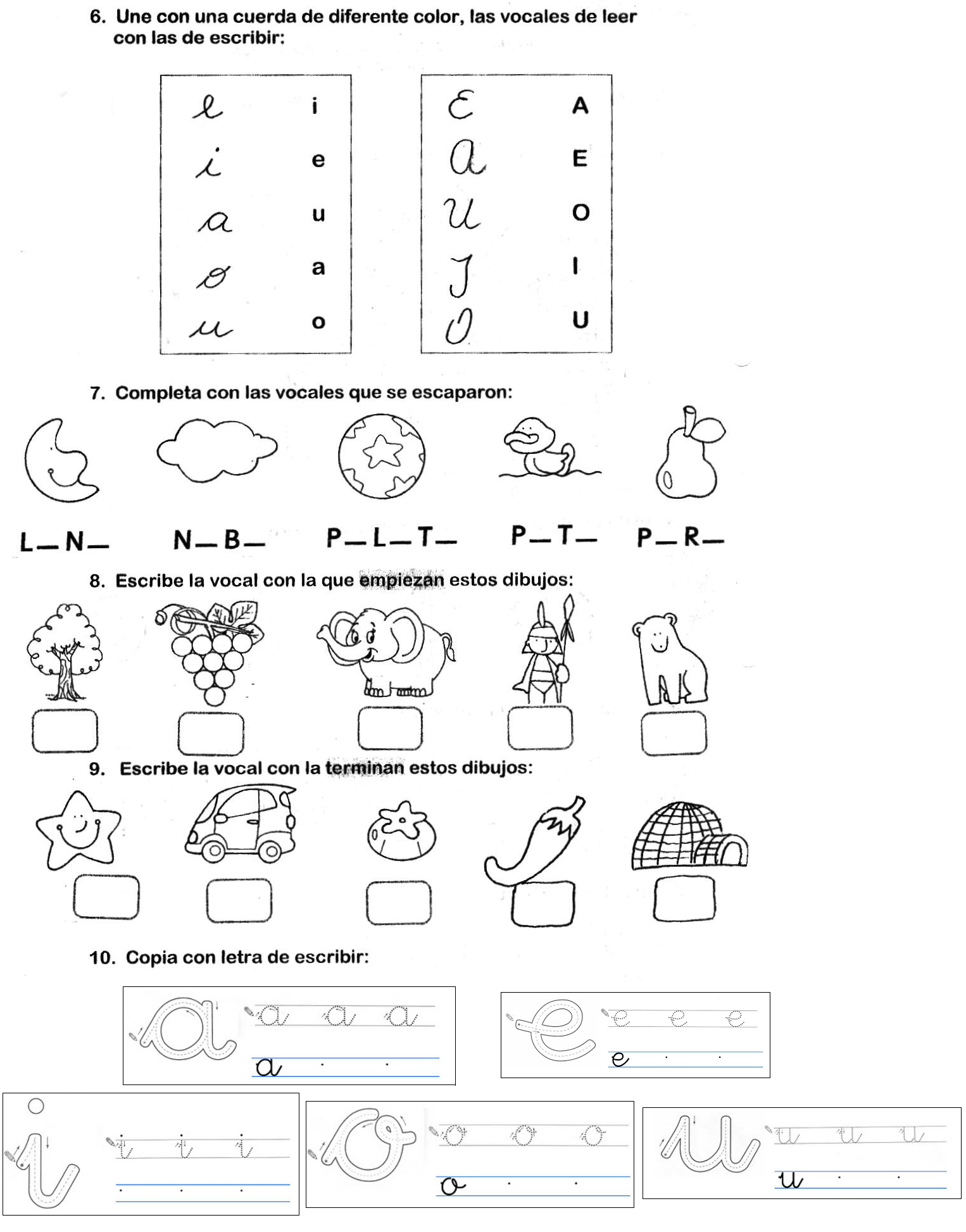 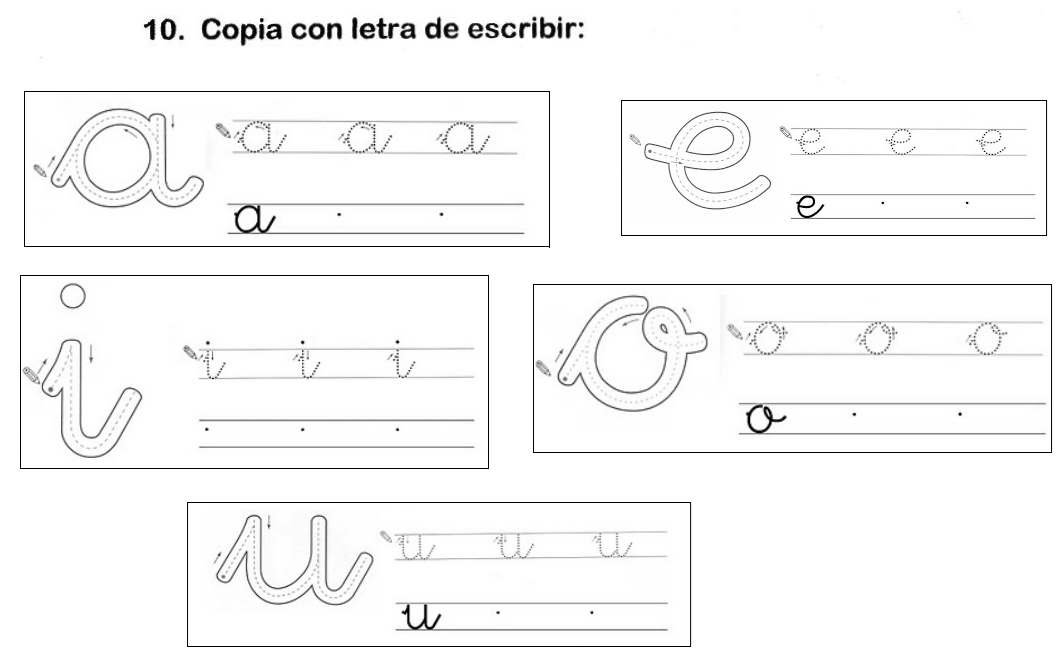 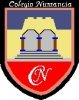 Colegio NumanciaProf.  P.S.GUÍA DE APOYO PEDAGÓGICO N°1 - ASIGNATURA: LENGUAJEGUÍA DE APOYO PEDAGÓGICO N°1 - ASIGNATURA: LENGUAJEGUÍA DE APOYO PEDAGÓGICO N°1 - ASIGNATURA: LENGUAJEColegio NumanciaProf.  P.S.Nombre alumno: Fecha 03/03Curso: 1º BásicoObjetivosReconocer vocales.Reconocer sonido inicial y sonido final.Relacionar escritura imprenta y cursiva.ObjetivosReconocer vocales.Reconocer sonido inicial y sonido final.Relacionar escritura imprenta y cursiva.ObjetivosReconocer vocales.Reconocer sonido inicial y sonido final.Relacionar escritura imprenta y cursiva.ObjetivosReconocer vocales.Reconocer sonido inicial y sonido final.Relacionar escritura imprenta y cursiva.